Publicado en 28023 el 05/06/2013 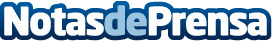 Canagrosa obtiene la certificación de la norma internacional de gestión medioambiental ISO 14001:2004 a través de la entidad de certificación EQA.CANAGROSA (CENTRO ANÁLISIS AGROPECUARIOS S.L.), como laboratorio de ensayos físico químicos para el sector aeroespacial principalmente, ha obtenido el certificado de su Sistema Integrado de Gestión Medioambiental bajo la norma ISO 14001 con la entidad de certificación acreditada EQA.Datos de contacto:EQANota de prensa publicada en: https://www.notasdeprensa.es/canagrosa-obtiene-la-certificacion-de-la-norma-internacional-de-gestion-medioambiental-iso-140012004-a-traves-de-la-entidad-de-c Categorias: Otras Industrias http://www.notasdeprensa.es